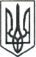 ЛЮБОТИНСЬКА МІСЬКА РАДАХАРКІВСЬКА ОБЛАСТЬВИКОНАВЧИЙ КОМІТЕТРІШЕННЯПро затвердження нового складу комісії з питань захисту прав дитинивиконавчого комітету Люботинської міської радиРозглянувши службову записку служби у справах дітей виконавчого комітету Люботинської міської ради Харківської області від 08.09.2021 р. № 15-33/988, керуючись Сімейним кодексом України, Цивільним кодексом України, Законом України «Про забезпечення організаційно-правових умов соціального захисту дітей-сиріт та дітей, позбавлених батьківського піклування», Законом України «Про охорону дитинства», постановою Кабінету Міністрів України від 24 вересня 2008 року № 866 «Питання діяльності органів опіки та піклування, пов’язаної із захистом прав дитини» та п. 6 ст. 59 Закону України «Про місцеве самоврядування в Україні», у зв’язку із кадровими змінами виконавчий комітет Люботинської міської ради В И Р І Ш И В:1.Затвердити новий склад комісії з питань захисту прав дитини виконавчого комітету Люботинської міської ради Харківської області (Додаток).2. Визначити, що п. 2 рішення виконавчого комітету Люботинської міської ради №10 від  15 січня 2021 року «Про затвердження Положення про комісію з питань захисту прав дитини виконавчого комітету Люботинської міської ради у новій редакції та організацію роботи комісії у 2021 році» втратив чинність. 3. Контроль за виконання рішення покласти на заступника міського голови з питань діяльності виконавчих органів ради Вячеслава РУБАНА. Міський голова 								Леонід ЛАЗУРЕНКОДодатокЗАТВЕРДЖЕНО:Рішенням виконавчого комітету Люботинської міської ради від 14 вересня 2021 року №Посадовий склад комісії з питань захисту прав дитини виконавчого комітету Люботинської міської ради Харківської областіЧлени комісії:Керуюча справами виконавчого комітету Люботинської міської ради  									      Лідія КУДЕНКО14 вересня 2021 року                            № Леонід ЛАЗУРЕНКО -голова комісії, міський голова;Вячеслав РУБАН -заступник голови комісії, заступник міського голови з питань діяльності виконавчих органів ради;Лариса ГЛУЩЕНКО -секретар комісії, головний спеціаліст служби у справах дітей;Аліна СЛЬОТА- начальник служби у справах дітей виконавчого комітету Люботинської міської ради;Олена КОНДРАТЕНКО -начальник відділу юридичного забезпечення виконавчого комітету Люботинської міської ради;Світлана ЛАЗОРЕНКО -головний спеціаліст відділу культури, молоді та спорту Люботинської міської ради Харківської області;Ірина ЯРОШ -начальник управління соціального захисту населення Люботинської міської ради;Тетяна ЖМАЙЛОВА -директор Люботинського міського центру соціальних служб для сім’ї, дітей та молоді; Валерій СТРІЛЕЦЬначальник відділу освіти Люботинської міської ради;Інна ЄВДОКИМОВАВалентина ДАВИДЕНКОЛюдмила НЕЧИПОРЕНКОСвітлана ТИТАРЕНКОВікторія ШУЛЬЖЕНКОСвітлана ДВОРНІКМаргарита БУДЬКОВА Віта ЦЕХМІСТЕР Юлія МАСЛІК заступник директора КНП "ЦПМСД Люботинської міської ради»;заступник директора з виховної роботи Люботинської гімназії № 1 Люботинської міської ради;заступник директора з виховної роботи Люботинського НВК №2;заступник директора з виховної роботи Люботинської загальноосвітньої школи І-ІІІ ступенів № 3;заступник директора з виховної роботи Люботинської загальноосвітньої школи І-ІІІ ступенів № 4;заступник директора з виховної роботи Люботинської гімназії № 5;заступник директора з виховної роботи Люботинської загальноосвітньої школи І-ІІІ ступенів № 6;педагог-організатор Караванської гімназії;педагог-організатор Манченковської ЗОШ І-ІІІ ступенів Харківської районної ради Харківської області  Владислав ЖУК капітан поліціїЗаступник начальника відділу поліції №2 Харківського районного управління поліції №1 ГУ Національної поліції в Харківській області